III 4 РМПТОво су питања на које треба да одговорите до понедељка 14.12.2020.Сви одговори се налазе на презентацијама, на платформи Google Classroom, а код за ваш разред је је a2co555, или линк на који треба да кликнете https://classroom.google.com/c/MjEwNTYzOTQ0MTcw?cjc=a2co555ПРЕДУЗЕТНИШТВОКоје су менаџмент функције?Шта се подразумева под појмом „стил менаџмента“?Аутократски менаџмент стиловиДемократски менаџмент стиловиФактори који утичу на избор менаџмент стилаШема МЉР у оргзанизацијама (7 корака)Начини проналажење добрих кандидата различитих специјализација – регрутовањеСелекцијаПравне форме привредних субјекатаПредузетник – дефиницијаМогућности да предузетник организује своју делатностОцене за свеске:Два ученика нису потписала свеске, па их нисам оценио. Нека се јаве на mail musivetic@gmail.com или на платформу Google Classroom како би их оценио.Они који не предају свеске и не пошаљу одговоре на питања остаће НЕОЦЕЊЕНИ.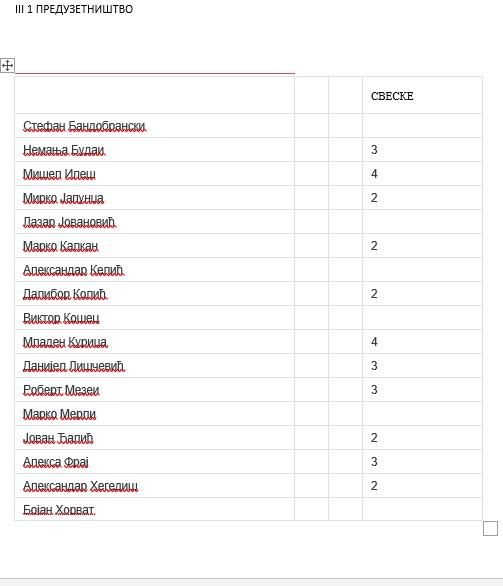 